Podaljšano do: 28.11.2025Kumulus® 1 kg24647216K0                                      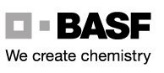 Podaljšano do: 28.11.2025Kumulus® 1 kg24647216K0                                  Podaljšano do: 28.11.2025Kumulus® 1 kg24647216K0                                  Podaljšano do: 28.11.2025Kumulus® 1 kg24647216K0                                   Podaljšano do: 28.11.2025Kumulus® 1 kg24647216K0                                  Podaljšano do: 28.11.2025Kumulus® 1 kg24647216K0                                   Podaljšano do: 28.11.2025Kumulus® 1 kg24647216K0                                   Podaljšano do: 28.11.2025Kumulus® 1 kg24647216K0                                   Podaljšano do: 28.11.2025Kumulus® 1 kg24647216K0                                  Podaljšano do: 28.11.2025Kumulus® 1 kg24647216K0                                 Podaljšano do: 28.11.2025Kumulus® 1 kg24647216K0                                 Podaljšano do: 28.11.2025Kumulus® 1 kg24647216K0                                   Podaljšano do: 28.11.2025Kumulus® 1 kg24647216K0                                   Podaljšano do: 28.11.2025Kumulus® 1 kg24647216K0                                  Podaljšano do: 28.11.2025Kumulus® 1 kg24647216K0                                   Podaljšano do: 28.11.2025Kumulus® 1 kg24647216K0                                  Podaljšano do: 28.11.2025Kumulus® 1 kg24647216K0                                   Podaljšano do: 28.11.2025Kumulus® 1 kg24647216K0                                   Podaljšano do: 28.11.2025Kumulus® 1 kg24647216K0                                Podaljšano do: 28.11.2025Kumulus® 1 kg24647216K0                                  Podaljšano do: 28.11.2025Kumulus® 1 kg24647216K0                                     Podaljšano do: 28.11.2025Kumulus® 1 kg24647216K0                                  Podaljšano do: 28.11.2025Kumulus® 1 kg24647216K0                                   Podaljšano do: 28.11.2025Kumulus® 1 kg24647216K0                                    Podaljšano do: 28.11.2025Kumulus® 1 kg24647216K0                                   Podaljšano do: 28.11.2025Kumulus® 1 kg24647216K0                                   Podaljšano do: 28.11.2025Kumulus® 1 kg24647216K0                                Podaljšano do: 28.11.2025Kumulus® 1 kg24647216K0                                Podaljšano do: 28.11.2025Kumulus® 1 kg      24647216K0                                   Podaljšano do: 28.11.2025Kumulus® 1 kg24647216K0                                  Podaljšano do: 28.11.2025Kumulus® 1 kg24647216K0                                 Podaljšano do: 28.11.2025Kumulus® 1 kg      24647216K0                                     Podaljšano do: 28.11.2025Kumulus® 1 kg24647216K0                                     